Приложение  2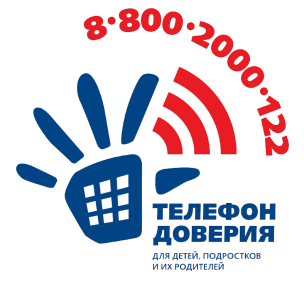 17 мая – Международный день детского телефона доверия 	Ежегодно 17 мая в России отмечается Международный день детского телефона доверия, который призван привлечь внимание широкой общественности к необходимости усиления мер по защите и помощи детям в трудной жизненной ситуации. 	Единый Общероссийский телефон доверия для детей, подростков и их родителей  8-800-2000-122 заработал 1 сентября 2010 года. В настоящее время к нему подключено 218 организаций в 85 субъектах Российской Федерации. Везде, где есть связь сотовая или стационарная дети, родители и лица их замещающие получают своевременную, профессиональную помощь квалифицированных психологов.Начиная с 1 января 2011 года телефон доверия для детей, подростков и их родителей начал свою деятельность в  ХМАО – Югре. Кто был первый абонент – ребенок или взрослый? Что беспокоило его в тот момент? Никто об этом не узнает, так как конфиденциальность – главное условие работы службы экстренной психологической помощи, созданной по инициативе Фонда поддержки детей, находящихся в трудной жизненной ситуации. Одно можно сказать точно: на том конце провода позвонивший услышал в ответ голос человека, который реально готов выслушать и помочь.Уникальность Детского телефона доверия 8-800-2000-122:•	обеспечение доступности и своевременности оказания психологической помощи детям по вопросам, связанным с острыми жизненными ситуациями;•	укрепление детско-родительских отношений, психологическое консультирование родителей, помощь в определение алгоритмов действий для нормализации отношений с детьми;•	эмоциональная поддержка детей, укрепление  их уверенности в себе;•	предупреждение насилия среди детей и подростков;•	оказание детям помощи в мобилизации их творческих, интеллектуальных, личностных, духовных ресурсов для выхода из кризисного состояния;•	содействие  развитию психологической грамотности населения.Детский  телефон доверия  под единым общероссийским номером  8-800-2000-122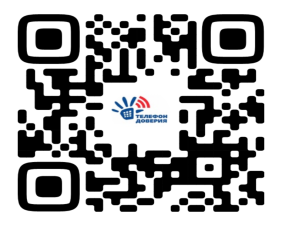 это возможность получить доступную, анонимную, бесплатную, квалифицированную психологическую поддержку и с помощью специалиста найти решение в сложных жизненных ситуациях.